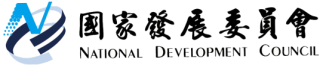 國家發展委員會 新聞稿發布日期：105年5月16日聯 絡 人：莊麗蘭、林嘉琪聯絡電話：2316-5300轉6218、6232七成八受訪者支持政府與日本協商並派出艦艇至沖之鳥礁護漁，以維護漁民在公海捕魚自由國家發展委員會5月16日發布「民眾對臺灣漁船遭日本扣押事件的看法」民意調查結果。調查結果顯示，約有七成八的受訪者支持政府為維護我國漁民在公海捕魚自由，一方面強力與日方繼續協商，一方面派出海巡署的艦艇前往「沖之鳥礁」附近公海，保護在當地作業的我國漁船，海軍軍艦也在外圍海域準備隨時支援。對於4月25日，我國漁船東聖吉16號在距離沖之鳥礁150海里的公海，遭到日本公務船以入侵日本領土「沖之鳥礁」的專屬經濟海域為理由扣押，在付了訴訟保釋金約174萬元後才被釋放，有六成五的受訪者表示知道，三成五的受訪者表示不知道。對於政府主張日本在公海扣押臺灣漁船是違反國際法的看法，有六成八的受訪者表示認同，不到一成的受訪者表示不認同，另有近二成五的受訪者無明確反應。對於馬總統依據國際法批評日本違法濫權，統ㄧ政府用語為「沖之鳥礁」，同時與日方協商，並派出海巡署及海軍艦艇展現政府公海護漁決心的整體表現，有近六成一的受訪者表示滿意，近二成的受訪者表示不滿意，另有二成的受訪者無明確反應。本次調查係於5月11日至12日進行，成功訪問1,085位成年人；在95%的信心水準下，抽樣誤差在正負2.98個百分點以內。調查是以臺灣地區住宅電話為母體，並以尾數隨機進行。調查結果已對受訪者性別、年齡、教育程度及地區進行樣本代表性檢定後加權處理。